3 апреля с детьми 1-го года обучения прошло тематическое занятие на тему "Ты лети, ракета, к звездам!", посвященное дню Космонавтики. На занятии дети узнали о знаменательном событии, которое открыло для человечества эру космонавтики, о вкладе нашей страны в изучение космоса, расширили свои представления о космосе. Познакомились со строением космической ракеты, научились ее рисовать. Свое представление о космосе и полетах к звездам дети отразили в своих рисунках.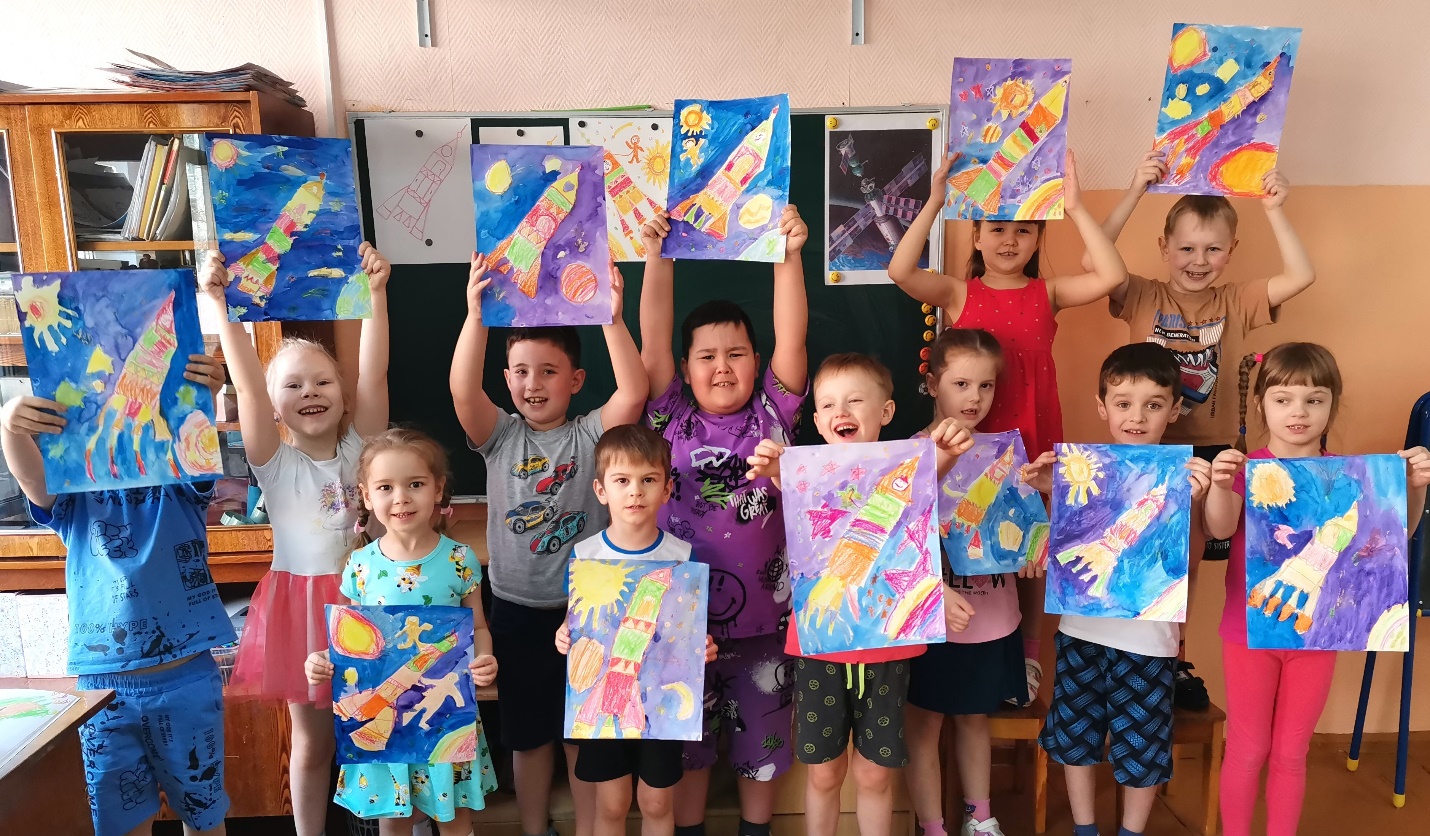 